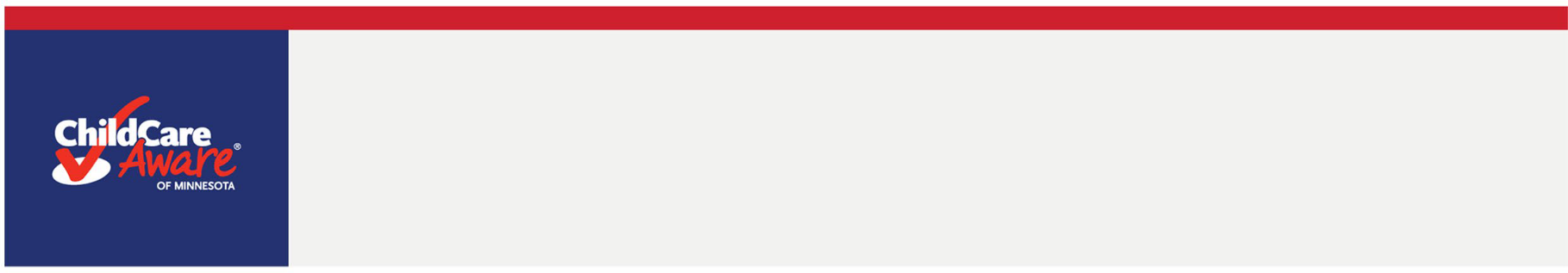 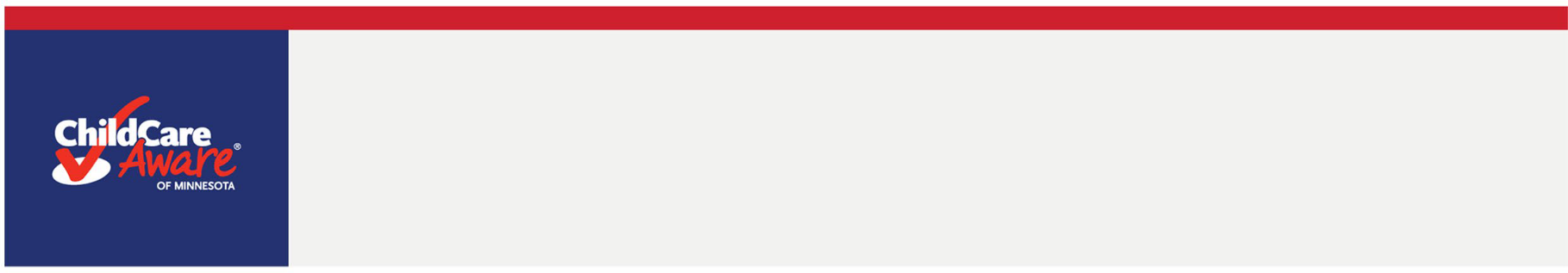 Below are the 2023 Child Care Services Grant priorities.On your grant application, you will indicate how your grant proposal meets the five priorities. Each priority will be scored on a scale of 1 to 5, with 5 being the highest score. Priorities that are left blank will be given a score of 1.Priority #1 - Health and Well-beingEquipment and activities that promote health and fitness in your program.Priority #2 - Relationships with FamiliesMaterials that support the mental health of young children and their families.Priority #3 - Teaching and Relationships with ChildrenMaterials, activities, strategies, assessment, and curriculum development to promote social/emotional, physical, and intellectual development in all children.Priority #4 - Assessment and Planning for Each Individual ChildMaterials that support school readiness, infant through school-age, in areas such as literacy, social & emotional growth, science, technology, engineering, and math (STEM), including assessment support pieces.Priority #5 - ProfessionalismTechnology items for professional use, including laptops, tablets, desktop computers, and printers.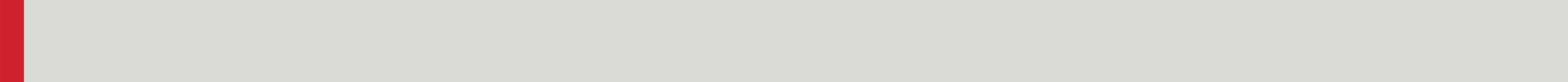 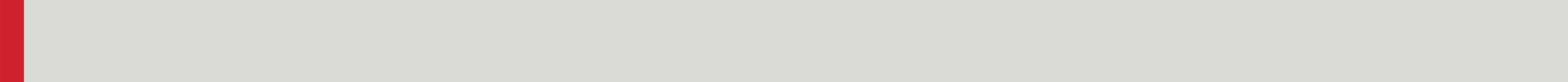 